Животные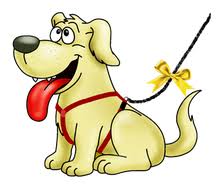 волк          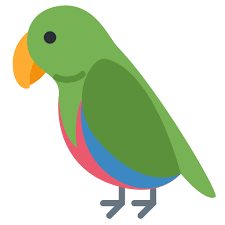 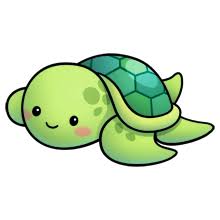 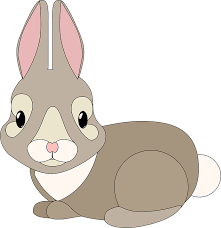 кот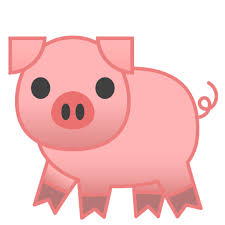 собакакозакроликчерепаха канарейка свинья хомяккорова попугай мышка 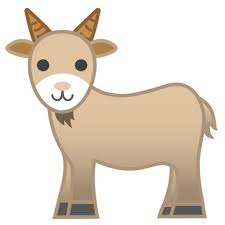 обезьяна овца лошадь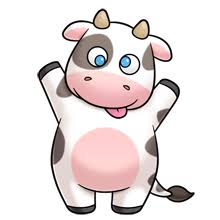 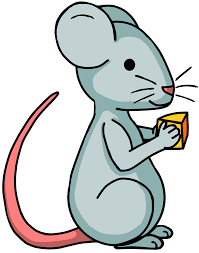 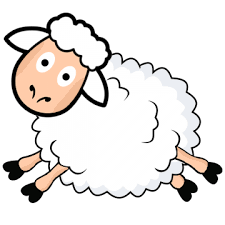 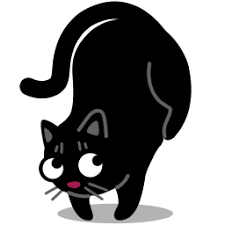 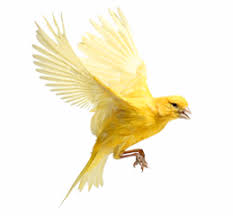 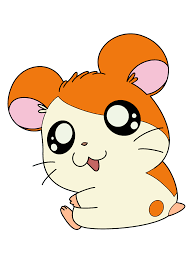 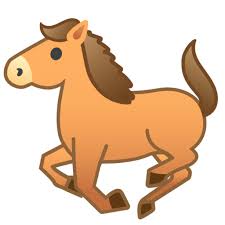 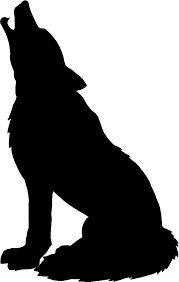 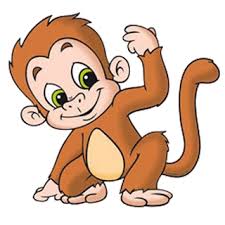 123456789101112131415